INDICAÇÃO Nº 1878/2018Sugere ao Poder Executivo Municipal que proceda a intensificação do patrulhamento na Rua Profeta Jeremias esquina com Rua Independência, no Parque Residencial Rochelle, principalmente no período noturno.   (A)Excelentíssimo Senhor Prefeito Municipal, Nos termos do Art. 108 do Regimento Interno desta Casa de Leis, dirijo-me a Vossa Excelência para sugerir ao setor competente que proceda a intensificação do patrulhamento na Rua Profeta Jeremias esquina com Rua Independência no Parque Residencial Rochelle, principalmente no período noturno.      Justificativa:Fomos procurados por munícipes solicitando essa providencia, pois segundo eles está havendo constantes ações de marginais nessas proximidades, causando muita insegurança e prejuízos aos mesmos.Plenário “Dr. Tancredo Neves”, em 20 de Fevereiro de 2018.José Luís Fornasari                                                  “Joi Fornasari”                                                    - Vereador -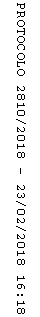 